1. Вступительная частьВедущий 1: Добрый вечер, говорим мы вам. Мы не случайно собрались сегодня в этот ноябрьский вечер, в нашем уютном зале. Ведь именно в ноябре мы отмечаем такой праздник, как Мамин День. Приветствуем всех мам и бабушек, кто пришел на наш вечер, который мы посвятили самым добрым, самым чутким, самым нежным, заботливым, трудолюбивым, и, конечно же, самым красивым, нашим мамам.

Ведущий 2: Сегодня вас ожидают встречи с шутками и неожиданностями, с песнями, стихами, в общем, всего не перечесть. А вот будет ли сегодня весело, зависит от вас, дорогие друзья. Потому как у нас нет профессиональных артистов, но каждый из вас, скажу по секрету и есть артист, если его немножко подзадорить и настроить на лирический лад.

Ведущий 1: Дорогие друзья! Сегодня у нас праздник и мы будем веселиться вместе. Мы всегда рады, когда на ваших лицах улыбки и ожидание чего-либо необычного. Поэтому сегодня мы постараемся оправдать ваши надежды. 
Ведущий 2: -Уважаемые родители: мамы, бабушки! В честь сегодняшнего замечательного праздника мы подготовили для вас специальный канал 
«Тепло сердец для любимых мам». 
Ведущий 1: На нашем праздничном информационном канале вы увидите следующие передачи: 
- Новости, «Пока все дома», «Устами младенца», «Угадай мелодию»,  «Танцы со звездами», «комеди клаб по детски». 
- И закончит нашу программу прогноз погоды на завтра. 
Ведущий 2: - Кроме того, праздничный канал украсят музыкальные паузы, игры и специальные репортажи. 

Ведущий 1: - А сейчас предлагаем вам ознакомиться с основными событиями этого дня. 

Звучит заставка «Новости». 

Ведущий:- Итак, в эфире новости. Сегодня вся страна отмечает День мамы. В Москве, в Казане, в Бугульме, в Арске и в других городах все дети готовят подарки для милых и любимых мам. В эти минуты в образовательном учреждении номер 12 в 5 Г классе проходит концерт, посвященный этому замечательному празднику. Смотрите прямую трансляцию из нашего зала.2. Основная частьНа экране появляется видеозаставка с песней о маме, на фоне ее дети читают стихи.
Читают стихи о маме.
Чтец 1: 
Нынче праздник, нынче праздник, 
Праздник наших милых мам! 
Этот праздник, нежный самый, 
В ноябре приходит к нам! 
Чтец 2:
Нет конца подаркам разным 
И в стихах словам, 
Ведь сегодня главный праздник 
Праздник наших мам!
Чтец 3:
Зал сверкает весь огнями, 
Гостей любимых он собрал. 
Веселья час разделят с нами 
Улыбки наших милых мам. 
Чтец 4: 
На нашем празднике сегодня 
Не разрешается скучать. 
Хотим, чтоб ваше настроение 
Имело лишь оценку «пять». 
Чтец 5: 
Мама! Какое хорошее слово! 
Мама все время быть рядом готова. 
В минуту несчастья всегда она рядом, 
Поддержит улыбкой, и словом, и взглядом. 
Чтец 6: 
Разрешите вас поздравить 
Радость вам в душе оставить. 
Подарить улыбку, пожелать вам счастья, 
Прочь невзгоды и ненастья. 
Пусть исчезнет грусти тень 
В этот праздничный ваш день. 
Чтец 7: 
Мама, как волшебница: 
Если улыбается – 
Каждое желание у меня сбывается. 
Поцелует мама – плохое забывается. 
Новый день, весёлый день 
Сразу начинается. 
Чтец 8: 
Ах ты, милая, нежная мама! 
Я тебе приношу свой поклон, 
Я люблю тебя, милая мама, 
И всегда буду рядом с тобой!Ведущий 1: Вот видите, дорогие мамы, как любят вас дети! Какие вы красивые и добрые, заботливые и чуткие. И ведь не зря говорится: «Устами младенца - глаголит истина
Ведущий 1: Дорогие мамы, вам музыкальный подарок. 

Музыкальный номер – «Моя мама лучшая на свете» 

Ведущий 2: А мы продолжаем нашу программу. 
И приглашаем вас поиграть в игру «Угадай мелодию». 

Звучит заставка «Угадай мелодию». 

А игра сегодня необыкновенная, 
Отгадаете все непременно вы. 
Будут песни не эстрадные, 
Не народные, не хороводные, 
А детские известные. 
Лишь зазвучит мелодия, вам надо быстро отгадать ее, поднять руку и название пропеть или сказать. 

Звучат мелодии детских песен.

Ведущий 1: Рекламная пауза – Смотрите пьесу, которая называется «Грандиозные планы» Оригинальное поздравление обязательно придется по нраву приглашенным мамам и учителям.Действующие лица:Мама. Молодая симпатичная женщина. Одета в спортивный костюм, поверх передничек.Папа. Молодой улыбчивый человек. На нем брюки темного цвета, светлая майка или рубашка. Сверху пиджак.Дочь. Сначала девочка одета в яркую пижаму. Потом она переодевается в красивое нарядное платье. На голове появляются белые банты.Сын. Сначала мальчик одет в темную пижаму, волосы растрепаны. Потом он переодевается в черные брюки и белую рубашку. На голове волосы аккуратно причесаны.Реквизит и декорации:Сценку можно разыграть в любом предоставленном для празднества помещении. Но важно зрительно разделить его на зоны.В первой расположить зрительный зал со стульями или лавками. Если запланированы празднично накрытые столы, то тоже они должны находиться в этой первой зоне.Вторая зона делится на детскую спальню и кухню. В детской находятся две детские кроватки (раскладушки или соединенные стулья в ряд). Между ними ковер, в углу тумбочка. Игрушки разбросаны. На двух стульчиках вещи, одежда.На кухне расположен стол, кухонная утварь (ложки, вилки, кастрюли, тарелки). Кухонную мебель (холодильник, плиту, микроволновку) можно сделать из картонных коробок. Главное, чтобы напоминало кухню.На столе находится дощечка для нарезки хлеба, нож, колбаса, хлеб, сыр, кастрюлька, сковородка и т.д.В самой глубине зрительного зала стоит прожектор. С его помощью нужно фокусировать внимание зрителей на разные зоны, они же комнаты. Так, в первой части сценария он должен освещать детскую спальню. Потом кухню.Предварительная подготовка:Предварительно учащимся необходимо вместе с профильным педагогом изготовить подарки для мам, которые они вручат на празднике. Это могут быть как сувениры, поделки, так и открытки, блокноты, записные книжки.Важно, чтобы эти подарки были сделаны собственными руками ребят.Подарки необходимо красиво оформить. Прикрепить к ним карточки с именами, чтобы не перепутать.Для сценки заранее изготовить поздравительный плакат с признаниями любви к маме, цветы, букет из воздушных шаров.Музыкальное сопровождение:запись фонограммы легкой инструментальной музыки;запись песни со словами «Мама – первое слово, главное слово в нашей судьбе».Реклама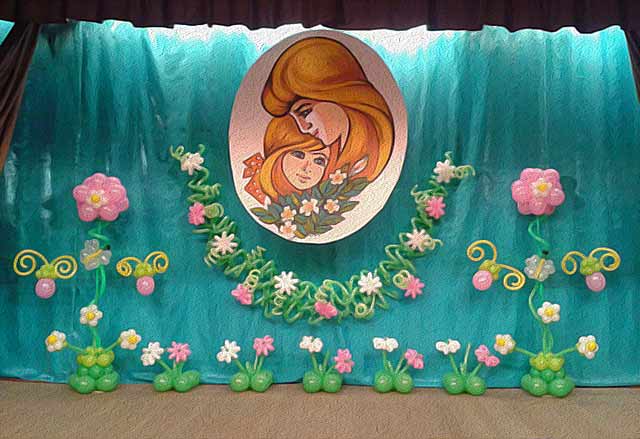 Сцена № 1.Фонарь освещает детскую спальню, фокусируя внимание зрителей на детских кроватках.Дети лежат в своих кроватках в детской комнате. Вокруг разбросанные игрушки и вещи. Действие происходит рано утром. Мальчик и девочка разговаривают шепотом.Мальчик:Ты спишь?..Девочка:Нет…Мальчик:Слушай, а ведь сегодня мамин день, ты помнишь об этом?Девочка:Конечно! Еще бы!Мальчик:А что мы будем делать? Как поздравлять? Надо же как-то необычно и так, чтобы нашей маме обязательно понравилось!Девочка:Рано, рано, как мы встанем,
И на кухню мы пойдем!Мальчик:Всю посуду перемоем,
И весь мусор соберем.Девочка:Как начну я все готовить,
И картошку, и мясцо.
Торт спеку я на дорожку,
Нафарширую и яйцо…Мальчик:Маму с папой на работу
Соберем мы без проблем!Девочка:А еще я постираю! (Что-то я забыла…)А! Затем…
Мы в квартире вместе с братом
Очень сильно уберем.Мальчик:Я полы помою, окна,
Попылесошу и пойдем…Девочка:Точно! Точно! Магазины
С тобою нужно оббежать.Мальчик:Все скупить пока не поздно,
Пока не успело подорожать…Девочка:А еще надо убраться нам в шкафах.
Да?Мальчик:Да!
А то трудно собираться,
В них страшенный кавардак!Оба хихикают.Девочка:Представляешь? Папа с мамой
Вечером придут с работы,Мальчик:И увидят они сразу
Все плоды нашей работы!Девочка:А будем папе напоминать,
Что нужно маму поздравлять?Мальчик:Что у нее сегодня праздник?
И его нужно отмечать?
Тяжело что-то так стало…(зевает и потягивается).Девочка согласно кивает.Девочка:Не говори! И я устала!Мальчик:Давай немного отдохнем?Девочка:Давай. А День матери чуть позже отмечать начнем!Сцена № 2.Мальчик и девочка укутываются в одеяла и спокойно продолжают спать.В это время мама стоит возле двери в спальню детей и, слушая их, то умиляется, то просто улыбается.Потом она тихонько проходит к ним в комнату, укрывает их заботливо, целует и, закрыв к ним дверь, идет на кухню, как всегда, готовить всем завтрак. Наклоняется над столом, делая бутерброды.Фонарь (прожектор) освещает теперь эту зону, зону импровизированной кухни.Мама:Мы все мамы одинаковые,
Очень любим своих детей.
Спасибо за то, что хотели поздравить!
Но нам не нужно затей.
Лишь бы вы были здоровы!
Только б  рядом вы.
А убирать и стирать мы готовы,
Штопать драные ваши штаны!Сцена № 3.Звучит легкая инструментальная музыка.Открывается дверь, и появляются нарядные мальчик и девочка, с ними папа.У детей в руках плакат со словами-поздравлениями с Днем матери. Папа держит огромный букет из воздушных шариков.Звучит веселая, праздничная музыка.Дети с папой громко кричат три раза: «Поздравляем!». Кидаются целовать маму!Папа:Любите своих матерей,
Любите до последней капельки!
Нет человека родней,
И ближе любимой маменьки!Мальчик:И сегодня своих мам поздравляя,
Подарите частичку души!Девочка:Расскажите о силе любви!
Как они для вас хороши!Мальчик:Что не прожить нам без них и минуточки!Папа:Без ворчания их, и без шуточек.Девочка:Что мама для нас – свет в окошке!Папа:Она держит нас всех на ладошке!Мальчик:Пусть все мамы всегда улыбаются!Девочка:Каждый день с наших мам начинается!Мальчик:Пусть любовь их к нам длится года!Все хором:Пусть наши мамы будут с нами всегда!Сцена №4.Звучит запись песни со словами «Мама – первое слово, главное слово в нашей судьбе»Звучат "фанфары", музыка к передаче "Минута славы". 

Ведущий 1: Итак, в эфире народная передача "Минута славы"! Программу открывают юные, но очень талантливые музыканты. 
Эти дети молодцы! 
С музыкой они дружны. 

Итак, встречайте юных талантов! 
В исполнении детей музыкальный номер 

Музыкальные инструменты

Ведущий 2: Замечательно! А сейчас – передача «Пока все дома» и рубрика "Очумелые ручки". 

Звучит заставка «Пока все дома» 

Ведущий 1: Чтобы порадовать маму, вместе с детьми мы подготовили для вас, уважаемые мамы, бабушки, сюрприз. Все это мы проделали с ребятами в своей мастерской. Подарите, пожалуйста, ребята, свои сувениры любимым мамочкам! 

Дети вручают мамам подарки. 

Ведущий 2: Вы и пели, и играли, 
Но давно не танцевали. 
Приглашаем вас, друзья, 
На передачу «Танцы со звездами». 

Звучит заставка «Танцы со звездами» 

Будем дружно танцевать, 
Чтоб на празднике не скучать! 

Игра «Повтори партнера» 

Ведущий 1: Мы продолжаем нашу программу, уважаемые мамы. И приглашаем вас на передачу "Поле чудес”.

Звучит заставка "Поле чудес”.
.

В нашей жизни постоянно случаются чудеса, а особенно дома. Семейные миниатюры.

Непросто поставить детей на ноги - особенно ранним утром.

Итоги прошедшего года: отцовский ремень с пряжкой признан лучшим учителем года.

Шотландские дети могут держаться не только за мамину, но и за папину юбку.

Вовочка приходит домой из школы:
- Мама, нам сегодня делали прививки!
- Против чего?
- Против нашей воли!..

- Чему сегодня ты научился в школе? – спрашивает отец.
- Научился подсказывать, не шевеля губами.


Возникает такое ощущение, как будто первые четыре класса в школе у вашего ребёнка - это увлекательное состязание между родителями: кто лучше рисует, лепит, клеит...

Мама спрашивает Вовочку:
- Вовочка, а почему твой дневник в углу валяется?
- А я его наказал за двойку!

- Мама, меня в школе дразнят жадиной!
- Кто?
- Дай 100 рублей – скажу!


- Если бы производили глушители для детей, они хорошо бы расходились.

- Ну, сынок, покажи дневник.
Что ты сегодня принёс из школы?
- Да нечего показывать, там всего одна двойка.
- Всего одна?
- Не волнуйся, папа, я завтра ещё принесу!
- Пап, ты умеешь расписываться с закрытыми глазами?
- Да, а что?
- Тогда распишись в моём дневнике.

Мама спрашивает сына:
- Что вам сегодня задали?
- Ничего.
- Хорошо. Значит, опять пойдёшь мыть посуду.

Ведущий 2: А сейчас, как мы и обещали – прогноз погоды на завтра.

Звучит заставка.

Ведущий 1: На территории нашей страны завтра сохранится солнечная погода. В ближайшие дни осадков в виде тумана и слез не ожидается. А вообще, вспомните, что сразу после осени - наступает зима, а после зимы - наступает весна, дарите друг другу хорошее настроение и тепло ваших сердец! 

Ведущий 2: 
Пусть будет мир прекрасен 
И тут не нужен гений. 
Чтоб возродить планету 
Для новых поколений. 
И на земле, на всей большой земле 
Вдруг в одночасье 
Наступит наше счастье. 
4. Заключительная частьВедущий 1: 
Наш канал придуман нами, чтобы радость вам создать, 
Веселиться вместе с вами каждый был из нас ведь рад. 
Но закончились программы, и расстаться нам пора.

Учитель : Уважаемые мамы, бабушки, наш вечер подошел к концу. Мы благодарим всех участников наших телепередач, за внимание к детям, за доставленное удовольствие и праздничное настроение. Пусть совместная подготовка к праздникам и ваше участие в них, останется навсегда доброй традицией. Спасибо за ваше доброе сердце, за желание побыть рядом с детьми, подарить им душевное тепло. Нам очень приятно было видеть добрые и нежные улыбки мамочек, счастливые глаза детей. За ваше участие на нашем празднике и за то, что вы всегда с нами, за то, что вы самые, самые.